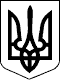 111 СЕСІЯ  ЩАСЛИВЦЕВСЬКОЇ СІЛЬСЬКОЇ РАДИ7 СКЛИКАННЯРІШЕННЯ02.03.2020 р.                                          №2156с. ЩасливцевеПро затвердження проекту землеустрою щодо відведення в оренду земельної ділянки для обслуговування існуючої будівлі дитячого садку в с. Щасливцеве по вул. Миру, *** та передачі її в оренду.Розглянувши клопотання ІСЛАМСЬКИЙ УНІВЕРСИТЕТ (ідентифікаційний код юридичної особи - ***) щодо затвердження проекту землеустрою щодо відведення в оренду земельної ділянки для обслуговування будівлі дитячого садку, та надані документи, враховуючи що університет є власником об’єкту нерухомого майна – дитячого садку розташованого по вул. Миру (колишня Леніна),*** в с. Щасливцеве Генічеського району Херсонської області (в Державному реєстрі речових прав на нерухоме майно, реєстраційний номер об’єкту нерухомого майна – ***, номер запису про право власності - ***), керуючись Постановою Кабінету Міністрів України №220 від 03.03.2014 р. "Про затвердження Типового договору оренди землі" (з відповідними змінами) приписами Закону України "Про оренду землі", Земельного кодексу України, Податкового кодексу України, ст. 26 Закону України "Про місцеве самоврядування в Україні", сесія Щасливцевської сільської радиВИРІШИЛА:1. Затвердити ІСЛАМСЬКОМУ УНІВЕРСИТЕТУ (ідентифікаційний код юридичної особи - ***) проект землеустрою щодо відведення земельної ділянки в оренду, загальною площею 0,2000 га., кадастровий номер - 6522186500:01:001:10***, з цільовим призначенням для будівництва та обслуговування будівель закладів освіти (КВЦПЗ – 03.02) розташованої по вул.. Миру, *** в с. Щасливцеве Генічеського району Херсонської області, із земель житлової та громадської забудови.2. Передати ІСЛАМСЬКОМУ УНІВЕРСИТЕТУ (ідентифікаційний код юридичної особи - ***) в оренду на 10 (десять) років земельну ділянку зазначену у пункті 1 цього рішення, для обслуговування належного їм об’єкту нерухомого майна – дитячого садку3. Встановити розмір орендної плати за земельну ділянку зазначену у п. 1 цього рішення у розмирі 6% (шість відсотків) на рік від її нормативної грошової оцінки.4. Доручити сільському голові Плохушко В.О. на виконання цього рішення укласти відповідний договір оренди землі за формою визначеною Постановою Кабінету Міністрів України №220 від 03.03.2014 р. "Про затвердження Типового договору оренди землі" (з відповідними змінами).5. Контроль за виконанням цього рішення покласти на Постійну комісію Щасливцевської сільської ради з питань регулювання земельних відносин та охорони навколишнього середовища.Сільський голова                                                       В. ПЛОХУШКО